VSTUPNÍ ČÁSTNázev komplexní úlohy/projektuModerní uměníKód úlohy82-u-3/AA84Využitelnost komplexní úlohyKategorie dosaženého vzděláníH (EQF úroveň 3)L0 (EQF úroveň 4)Skupiny oborů82 - Umění a užité uměníVazba na vzdělávací modul(y)Moderní uměníŠkolaStřední škola stavebních řemesel Brno-Bosonohy, příspěvková organizace, Pražská, BrnoKlíčové kompetenceKompetence k učeníDatum vytvoření08. 03. 2019 14:08Délka/časová náročnost - Odborné vzdělávání20Délka/časová náročnost - Všeobecné vzděláváníPoznámka k délce úlohyRočník(y)2. ročník, 3. ročníkŘešení úlohyskupinovéDoporučený počet žáků30Charakteristika/anotaceKomplexní úloha si klade za cíl naučit žáky rozlišovat prvky architektury, sochařství a uměleckořemeslného zpracování dřeva v 1. polovině 20. století a po 2. světové válce.Žáci charakterizují umění jednotlivých slohů a stylů v 20. století (architektury, sochařství, malířství) a identifikují uměleckořemeslné výrobky (nábytek a techniky jejich zhotovení).JÁDRO ÚLOHYOčekávané výsledky učeníŽák:charakterizuje historický vývoj společnosti a její výtvarné tvorby v kontextu s obdobím Umění 20. století;identifikuje výtvarný projev období podle jeho základních znaků;charakterizuje a rozená významné tvůrce včetně jejich typického díla;vytváří vlastní prezentaci a prezentuje s použitím odborné literatury období Umění 20. století;využívá všech dostupných zdrojů pro získávání informací a aplikuje je při samostatné práci.Specifikace hlavních učebních činností žáků/aktivit projektu vč. doporučeného časového rozvrhuUčební činnosti žáků:seznámí se a následně popíše umělecké směry 1. poloviny 20. stoletípopíše a charakterizuje bydlení a nábytek po 2. světové válce v českých zemích ( Uměleckoprůmyslové závody, Jindřich Halabala)charakterizuje a rozbere umělecké díloaktivně se zapojuje do výuky a zodpovídá kontrolní otázky vyučujícíhoDoporučený časový rozvrh - 2. ročník (20 hod):Průběžný časový rozvrh činí 5 vyučovací hodiny.sleduje prezentaci na dané téma a reaguje na dotazy vyučujícího;Průběžný časový rozvrh činí 4 vyučovací hodiny.používá odbornou terminologii a charakterizuje historický vývoj společnosti a její výtvarné tvorby v období Středověku;Průběžný časový rozvrh činí 3 vyučovací hodiny.identifikuje významné díla a nejvýznamnější představitelé, jejich dílo a jejich společensko-historické souvislosti;Průběžný časový rozvrh činí 7 hodinyvytvoří prezentaci s použitím odborné literatury;Průběžný časový rozvrh činí 1 vyučovací hodiny.prezentuje ostatním spolužákům svoji prezentaci.Metodická doporučeníKomplexní úloha může být využita v rámci výuky Dějiny umění, Uměleckořemeslné techniky, Technologie, Odborný výcvik, Výtvarná přípravaslovní metody:odborný výklad s prezentacípřímé vyučování:přednes s použitím audiovizuální techniky a odborné literaturyhodnocené domácí úkoly (hledání materiálů a informací, vytvoření prezentace k danému tématu)Způsob realizaceteoretická forma výuky v učebně s potřebným vybavenímsamostatná příprava žáka (hodnocené domácí úkoly a samostatná práce žáků)PomůckyUčební pomůcky nezbytné pro zdárnou realizaci úkolu:pro žáka:psací pomůcky, pravítka, barevné tužkypočítač s programem pro tvorbu prezentacídigitální fotoaparát nebo fotoaparát v mobilním telefonupro učitele a technické vybavení:učebna s potřebným vybavenímpočítač s připojením k internetudataprojektorplátno na promítáníVÝSTUPNÍ ČÁSTPopis a kvantifikace všech plánovaných výstupůPísemná nebo ústní forma zkoušenízákladní pojmy a terminologieZpracování samostatné práce:zpracování vlastní prezentaceSpecifikace vlastní prezentace:teoretická část (teoretický popis tématu)praktická část (porovnání jednotlivých uměleckořemeslných výrobků nebo technik napříč historizujícími obdobími, výsledky pozorování)závěr (výsledky práce)6 až10 stran včetně příloh (schémata, fotografie, aj.)orientace žáků v učivu (diskuze, písemná práce, ústní zkoušení)Kritéria hodnoceníProspěl – neprospělProspěl: samostatné předvedení orientace v učivu písemnou nebo ústní formou, komplexní řešení vlastní prezentace včetně grafické úpravyNeprospěl: nedokáže se orientovat v učivu, písemné nebo ústní úkoly řeší jen s pomocí učitele, jeho řešení vlastní prezentace má po obsahové stránce větší závadyDoporučená literaturaMRÁZ, B., Dějiny výtvarné kultury 3, IDEA SERVIS, ISBN 80- 85970-31-7DLABAL, S., Nábytkové umění:GRADA Publishing 2000SASSONE Adriana B., COZZI Elisabetta, et al., Furniture: From Rococo to Art Deco (Evergreen Series): 2000 Benedikt Taschen Verlag GmBh, ISBN 10: 3822865176PoznámkyObsahové upřesněníOV RVP - Odborné vzdělávání ve vztahu k RVPPřílohyAlvar-Aalto.jpgArt-deco-1.jpgArt-deco-2.jpgBauhaus-1.jpgBauhaus-2.jpgBauhaus-3.jpgHistorie-UP.pptZADANI-Moderna.docxRESENI-Moderna.docxMateriál vznikl v rámci projektu Modernizace odborného vzdělávání (MOV), který byl spolufinancován z Evropských strukturálních a investičních fondů a jehož realizaci zajišťoval Národní pedagogický institut České republiky. Autorem materiálu a všech jeho částí, není-li uvedeno jinak, je Irena Svobodová. Creative Commons CC BY SA 4.0 – Uveďte původ – Zachovejte licenci 4.0 Mezinárodní.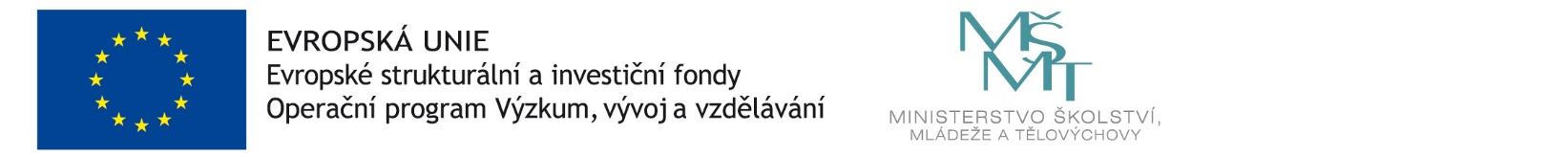 